§1493.  License and registration requirement1.  In-state risks.  A person may not act in the capacity of an MGA with respect to risks located in this State for an insurer licensed in this State unless that person holds a valid Maine producer license and appointment authorizing the producer to sell the applicable kinds of insurance and unless registered with the superintendent as a managing general agent pursuant to subsection 5.[PL 1997, c. 573, §1 (NEW); PL 1997, c. 573, §2 (AFF).]2.  Out-of-state risks.  A person may not act in the capacity of an MGA representing an insurer domiciled in this State with respect to risks located outside this State unless that person holds a valid Maine producer license and appointment in this State and unless registered with the superintendent as a managing general agent pursuant to subsection 5.[PL 1997, c. 573, §1 (NEW); PL 1997, c. 573, §2 (AFF).]3.  Bond.  The superintendent may require a bond in an amount acceptable to the superintendent for the protection of the insurer.[PL 1997, c. 573, §1 (NEW); PL 1997, c. 573, §2 (AFF).]4.  Errors and omissions policy.  The superintendent may require the MGA to maintain an errors and omissions policy.[PL 1997, c. 573, §1 (NEW); PL 1997, c. 573, §2 (AFF).]5.  Application.  Each managing general agent shall file with the superintendent an application for registration as a managing general agent and shall pay the fee in section 601.A.  The superintendent shall prescribe, consistent with the applicable requirements of this subchapter, and furnish forms required under this subchapter in connection with application for an issuance of registration certificates and for notification of termination of contracts pursuant to section 1495.  [PL 1997, c. 573, §1 (NEW); PL 1997, c. 573, §2 (AFF).]B.  The application for registration must include the name and address of the insurer with whom the producer has an appointment pursuant to section 1420‑M and with whom the producer has a written contract pursuant to section 1494, a statement of the duties that the producer is expected to perform on behalf of the insurer, the lines of insurance for which the producer is to be authorized to act and any other information the superintendent requests.  [PL 2001, c. 259, §46 (AMD).]C.  If the superintendent finds that the application is complete, the superintendent shall promptly issue a certificate of registration to the producer; otherwise, the superintendent shall refuse to issue the registration and promptly notify the producer and the insurer of the refusal, stating the grounds for refusal.  The producer may request a hearing on the superintendent's denial pursuant to section 229.  [PL 1997, c. 573, §1 (NEW); PL 1997, c. 573, §2 (AFF).][PL 2001, c. 259, §46 (AMD).]6.  Duration.  Unless notification of termination of contract is received pursuant to section 1495, the certificate of registration remains in effect as long as the registrant continues to hold a valid Maine producer license and as long as the registrant complies with the provisions of this subchapter.  A certificate of registration expires upon receipt by the superintendent of notification of termination of contract pursuant to section 1495 or upon notification of termination of the producer's license and the registrant shall promptly deliver the certificate of registration to the superintendent.[PL 1997, c. 573, §1 (NEW); PL 1997, c. 573, §2 (AFF).]SECTION HISTORYPL 1997, c. 573, §1 (NEW). PL 1997, c. 573, §2 (AFF). PL 1999, c. 127, §A37 (AMD). PL 1999, c. 127, §A38 (AFF). PL 2001, c. 259, §46 (AMD). The State of Maine claims a copyright in its codified statutes. If you intend to republish this material, we require that you include the following disclaimer in your publication:All copyrights and other rights to statutory text are reserved by the State of Maine. The text included in this publication reflects changes made through the First Regular and First Special Session of the 131st Maine Legislature and is current through November 1. 2023
                    . The text is subject to change without notice. It is a version that has not been officially certified by the Secretary of State. Refer to the Maine Revised Statutes Annotated and supplements for certified text.
                The Office of the Revisor of Statutes also requests that you send us one copy of any statutory publication you may produce. Our goal is not to restrict publishing activity, but to keep track of who is publishing what, to identify any needless duplication and to preserve the State's copyright rights.PLEASE NOTE: The Revisor's Office cannot perform research for or provide legal advice or interpretation of Maine law to the public. If you need legal assistance, please contact a qualified attorney.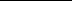 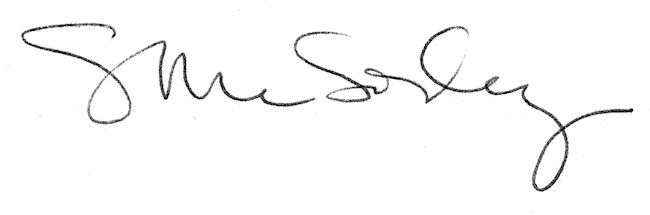 